Механикот 55 000 до 55 000 руб. на рукиООО ЖКС № 3 КАЛИНИНСКОГО РАЙОНАНет отзывовПлощадь Ленина, Санкт-Петербург, улица Федосеенко, 31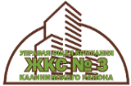 Требуемый опыт работы: не требуетсяПолная занятость, полный деньОбязанности:Подготовка машин для прохождения годового технического осмотра, линейки готовности, постановку на учет и снятие с учета в ГИБДД и Гостехнадзоре, а также к ежедневному выезду;Выполнение мероприятий, направленных на повышение эффективности использования техники;Контроль за прохождением предрейсового медицинского осмотра водительским составом;Ежедневную выписку и выдачу путевых листов;Составление графика, согласованного с заказчиком, на вывоз крупногабаритного мусора и других транспортных целей;Прием заявок на уборку территорий от заказчика с оформлением наряд - заданий по факту выполненных работ;Своевременное проведение профилактического ремонта гаражного оборудования;Контроль соблюдения производственной и трудовой дисциплины в гараже и на линии;Контроль укомплектованности машин в соответствии с технологическими условиями и технического состояния машин.Требования:Знание техники безопасности при эксплуатации, техническом обслуживании и ремонте автомобильной, тракторной техники и навесного оборудования;Знание пожарной безопасности при эксплуатации гаражей, ремонтных помещений, хранилища ГСМ;Образование не ниже высшего-технического.Условия:Пятидневная рабочая неделя, с 9-00 до 18-00, в пятницу до 17-00,Оформление по ТК РФ; полный соцпакет; оплата листков нетрудоспособности; ежегодный оплачиваемый отпуск;Своевременная выплата заработной платы 2 раза в месяц;Имеется база отдыха и детский оздоровительный лагерь;Организуются дни здоровья и другие культурные мероприятия.Автохозяйство расположено по адресу: Полюстровский пр., д.19/4Ключевые навыкиУмение работать в командеТехническое обслуживаниеКонтактная информацияАдресПлощадь Ленина, Санкт-Петербург, улица Федосеенко, 31© Яндекс Условия использованияПоказать на большой картеПосмотреть 1200 резюме, подходящих к этой вакансии